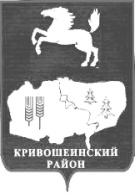 АДМИНИСТРАЦИЯ КРИВОШЕИНСКОГО РАЙОНА РАСПОРЯЖЕНИЕ28.09.2021						                                                         № 331 - рс. КривошеиноТомской областиО проведении плановой проверки по осуществлению ведомственного контроля за соблюдением трудового законодательства и иных нормативных правовых актов, содержащих нормы трудового праваВ соответствии со статьей  353.1 Трудового Кодекса Российской Федерации, Законом Томской области от 08 декабря 2017 года № 144-ОЗ «О ведомственном контроле за соблюдением трудового законодательства и иных нормативных правовых актов, содержащих нормы трудового права, в Томской области», постановлением Администрации Кривошеинского района от 14.11.2019 № 702 «О муниципальном ведомственном контроле за соблюдением трудового законодательства и иных нормативных правовых актов, содержащих нормы трудового права», распоряжением Администрации Кривошеинского района от 09.12.2020 № 359-р «Об утверждении плана проведения проверок соблюдения трудового законодательства и иных нормативных правовых актов, содержащих нормы трудового права, в муниципальных учреждениях, муниципальных унитарных предприятиях, подведомственных Администрации Кривошеинского района, на 2021 год»1. Провести плановую проверку по осуществлению ведомственного контроля за соблюдением трудового законодательства и иных нормативных правовых актов, содержащих нормы трудового права в муниципальном  казенном учреждении «Управление финансов Администрации Кривошеинского района».2. Место нахождения: 636300 Томская область, Кривошеинский район, с. Кривошеино, улица Ленина, дом 26.3. Уполномоченными лицами на проведении плановой проверки назначить:главного специалиста – юрисконсульта Администрации Кривошеинского района – Мельник Станислава Валентиновича;главного специалиста по межведомственному взаимодействию и кадровой работе Администрации Кривошеинского района – Караваеву Евгению Анатольевну. 4. Установить, что настоящая проверка проводится в целях осуществления мероприятий ведомственного контроля в соответствии с ежегодным планом проведения плановых проверок, утвержденным распоряжением Администрации Кривошеинского района от 09.12.2020 № 359-р.5. Задачам настоящей проверки являются: обеспечение соблюдения и защиты трудовых   прав граждан, обеспечение исполнения требований трудового законодательства и иных нормативных правовых актов, содержащих нормы трудового права.6 Предметом настоящей проверки является проверка соблюдения трудового законодательства и иных нормативных правовых актов, содержащих нормы трудового права за 2020 год.7. Форма проверки: документарная проверка.8. Срок проведения проверки: с 11.10.2021 по 09.11.2021К проведению проверки приступить с "11" октября 2021 г.Проверку окончить не позднее "09" ноября 2021 г.9. Правовые основания для проведения проверки: 1) статья  353.1 Трудового Кодекса Российской Федерации;2) Закон Томской области от 08 декабря 2017 года № 144-ОЗ «О ведомственном контроле за соблюдением трудового законодательства и иных нормативных правовых актов, содержащих нормы трудового права, в Томской области»;3) постановление Администрации Кривошеинского района от 14.11.2019 № 702 «О муниципальном ведомственном контроле за соблюдением трудового законодательства и иных нормативных правовых актов, содержащих нормы трудового права»; 4) распоряжение Администрации Кривошеинского района от 09.12.2020 № 359-р «Об утверждении плана проведения проверок соблюдения трудового законодательства и иных нормативных правовых актов, содержащих нормы трудового права, в муниципальных учреждениях, муниципальных унитарных предприятиях, подведомственных Администрации Кривошеинского района, на 2021 год».10. В процессе проверки провести следующие мероприятия по ведомственному контролю: проверить - соответствие локальных нормативных актов организации, содержащих нормы трудового права, действующему трудовому законодательству; надлежащее оформление и заключение трудовых договоров; ведение трудовых книжек, личных карточек работников; составление приказов по личному составу; своевременность выплаты заработной платы, и иных сумм, причитающихся работнику; соблюдение нормативных требований в области охраны труда и социального партнёрства в сфере труда.11. Перечень документов, предоставление которых необходимо для проведения проверки: - положение об Управлении финансов Администрации Кривошеинского района;- приказ (распоряжение) о назначении на должность руководителя; - список работников организации; - локальные нормативные акты организации, содержащие нормы трудового права, устанавливающие обязательные требования, либо относящиеся к трудовой функции работников, включая коллективный договор, штатное расписание и др.; - табель учёта рабочего времени;- трудовые договоры и дополнительные соглашения к ним, личные карточки работников формы № Т-2; - личные дела работников;- трудовые книжки, книгу учета движения трудовых книжек и вкладышей в них, приказ о назначении ответственного за ведение, заполнение, хранение, учет и выдачу трудовых книжек; - приказы по личному составу (о приеме, увольнении, переводе, отпусках, о привлечении к дисциплинарной ответственности, об изменении должностного оклада, об установлении учебной нагрузки и др.) за 2020 год; - должностные инструкции работников;- график отпусков; - перечень должностей работников с ненормированным рабочим днем;- медицинские справки;- договор работодателя с медицинским учреждением на проведение предварительных и периодических медицинских осмотров;- документация, регламентирующая деятельность по охране труда (приказы, положения, инструкции, журналы, результаты проведения специальной оценки условий труда и др.)- копии удостоверений об обучении по охране труда, пройденном руководителями и специалистами данной организации в аккредитованной обучающей организации. В ходе проверки могут быть запрошены иные документы, необходимые для достижения целей проведения проверки.12. Разместить настоящее распоряжение на официальном сайте муниципального образования Кривошеинский район в информационно-телекоммуникационной сети «Интернет» и опубликовать в Сборнике нормативных актов Администрации Кривошеинского района.13. Настоящее распоряжение вступает в силу с даты его подписания.14. Контроль за исполнением настоящего распоряжения возложить на управляющего делами Администрации Кривошеинского района.И.о. Главы Кривошеинского района                  				                А.В. ШтоббеКараваева Е.А. (838251) 2-13-14Управделами, Мельник С.В. , Караваева Е.А., Управление финансов Администрации Кривошеинского района